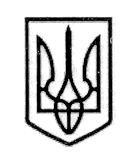 У К Р А Ї Н А СТОРОЖИНЕЦЬКА МІСЬКА РАДА ЧЕРНІВЕЦЬКОГО РАЙОНУ ЧЕРНІВЕЦЬКОЇ ОБЛАСТІВИКОНАВЧИЙ КОМІТЕТР І Ш Е Н Н Я   17 січня 2023 року                                                                                №  25                                                                                                          Щодо надання статусу дитини, яка постраждала внаслідок воєннихдій та збройних конфліктів ТОЛСТОКОРІ В.Р. та АЛЕКСІЄВІЙ А.О.Розглянувши заяву гр. БЛИНДОВСЬКОГО Д.О., жителя м. Сторожинець, вул. Горіхова, буд. 4/5 Чернівецького району Чернівецької області про надання статусу дитини, яка постраждала внаслідок воєнних дій та збройних конфліктів своїм підопічним, та додані до неї документи, керуючись Законом України «Про місцеве самоврядування в Україні», постановою Кабінету Міністрів України від 05 квітня 2017 року № 268 «Про затвердження Порядку надання статусу дитини, яка постраждала внаслідок воєнних дій та збройних конфліктів», Переліком територіальних громад, які розташовані в районі проведення воєнних (бойових) дій або які перебувають в тимчасовій окупації, оточенні (блокуванні) станом на 23 листопада 2022 року, враховуючи рекомендації комісії з питань захисту прав дитини Сторожинецької міської ради від 19 грудня 2022 року № 18-49/2022 «Про  доцільність надання статусу дітей, які постраждали внаслідок воєнних дій та збройних конфліктів неповнолітній Толстокорі Вікторії Романівні, 18.11.2005 р.н. та малолітній Алексієвій Алісі Олексіївні,  12.12.2018 р.н., жителям м. Сторожинець, вул. Горіхова, буд 4 кв. 5», діючи виключно в інтересах дітей,виконавчий комітет міської ради вирішив:Надати  неповнолітній ТОЛСТОКОРІ Вікторії Романівні, 18.11.2005 р.н., (ID картка № 004317727, виданого органом 1428 від 10.12.2019 р.), жительці м. Сторожинець, вул. Горіхова, буд. 4 кв. 5, статус дитини, яка постраждала внаслідок воєнних дій та збройних конфліктів, та зазнала психологічного насильства на підставі довідки про взяття на облік внутрішньо-переміщеної Продовження рішення виконавчого комітету  від 17.01.2023 року № 25особи від 30.04.2022 р. № 7716-5001474805 та акта оцінки потреб сімʼї від 15.12.2022 р. № 59 (протокол засідання комісії з питань захисту прав дитини від 19.12.2022 № 18).Надати малолітній АЛЕКСІЄВІЙ Алісі Олексіївні, 12.12.2018 р.н., (свідоцтво про народження серії І-НО № 797492, виданого виконавчим органом  Новгородської селищної ради міста Торецька Донецької області від 21.12.2018 р.), жительці м. Сторожинець, вул. Горіхова, буд. 4 кв. 5 Чернівецького району Чернівецької області статус дитини, яка постраждала внаслідок воєнних дій та збройних конфліктів, та зазнала психологічного насильства, на підставі довідки про взяття на облік внутрішньо-переміщеної особи від 30.04.2022 р. № 7716-5001474820 та акта оцінки потреб сімʼї від 15.12.2022 р. № 59 (протокол засідання комісії з питань захисту прав дитини від 19.12.2022 № 18).3. Контроль за виконанням даного рішення покласти на першого заступника міського голови Ігоря БЕЛЕНЧУКА.Сторожинецький міський голова			  	    Ігор МАТЕЙЧУКВиконавець:Начальник Служби у справах дітей				    Маріян НИКИФОРЮК              Погоджено:	Секретар міської ради 	                                                       Дмитро БОЙЧУКПерший заступник міського голови                                    Ігор БЕЛЕНЧУКНачальник відділу організаційної та кадрової роботи                                       Ольга ПАЛАДІЙНачальник юридичного відділу	                                    Олексій КОЗЛОВНачальник відділу документообігу        та контролю	                                                                  Микола БАЛАНЮК